f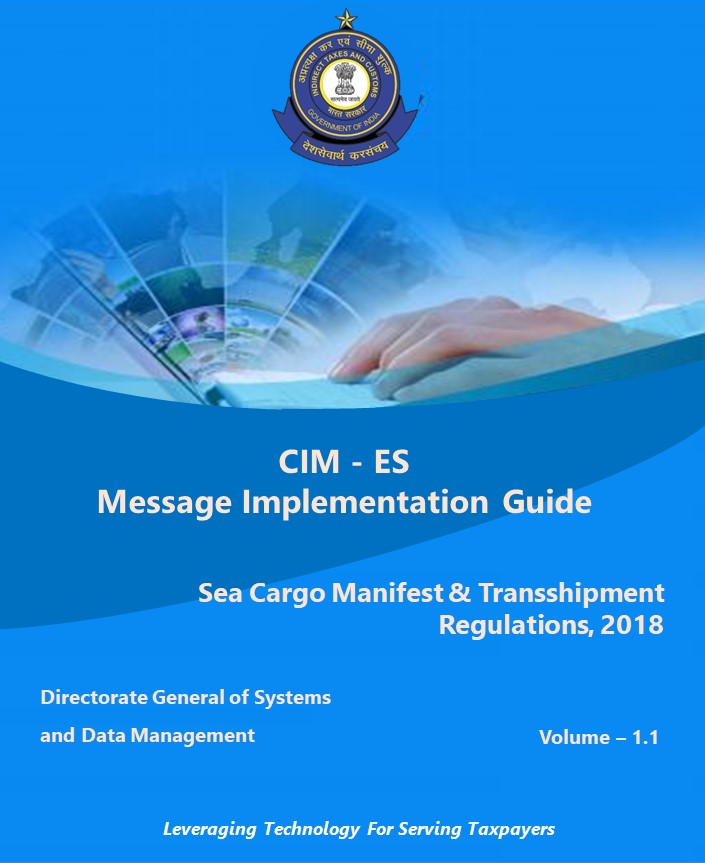 REVISION HISTORYIntroduction:    Background:Central Board of Indirect Taxes and Custom (CBIC) vide notification No. 38/2018-Cus (NT)dated 11.05.2018 read with notification No. 65/2018-Cus (NT) dated 30.07.2018 and 88/2018-Cus(NT) dated 30.10.2018 notified Sea Cargo Manifest and Transshipment Regulations 2018.This regulation supersedes the earlier regulations of Import Manifest (Vessels) Regulations, 1971, Export Manifest (Vessels) Regulation, 1976 and Transportation of Goods (Through Foreign Territory) Regulations of 1965. The new regulation stipulates changes in timelines and requirements for advance notice by shipping lines (vessels) arriving in India and Exports through shipping lines (vessels) out of India.Further, CBIC has notified implementation of E-Seal for Export Containers vide Board Circular No. 36/2017 dated 28.08.2017as amended from time to time. The Government intends to encourage safe and secure Transport of Export bound Containers through implementation of E-Seal. Though the Facilitation for exporters using E-Seal is in place, automation of entire procedure would add efficiency to the existing procedure.In the proposed procedure, The Exporters intending to avail E-Seal needs to complete one-time registration at the ICEGATE. The Application submitted would be approved by officers online. E-Seal affixed should be from a vendor authorized by Indian Customs. The Vendor registered on ICEGATE would submit Seal details to ICEGATE. The Exporters availing E-Seal is required to report departure of containers from their premises to ICEGATE using E-Seal Container Departure Message. 1.2     Scope:The Scope of this document is to provide list of messages involved in this carrying out above stated responsibility by Terminal operators and provide format, sample for such communication. The brief of messages are as follows:1. Exporter authorized for E-seal and registered with ICEGATE2. Custodian notified by Customs under HCCARMessage Guidelines:2.1		IntroductionThis message guideline would help the users to prepare the declaration in the required format. The users can either utilize the data already available in the internal systems to generate this declaration in the required format by modifying their internal software systems or use an Excel/Json utility provided by CBIC/NIC in this regard. The following sections may be referred for the preparation of the file.The Hierarchy of the json objects are available in Section – 3.2 of this document.The attributes of the json objects for different messages is provided in Section - 4.The Schema and Sample Json formats are available in Section - 6.Certain data elements are coded for bringing uniformity in the processing. The List of values for   those data elements are given in Section - 7.The file submitted to the ICEGATE should be in following name format. For e.gF_IECHE01_ES_DBCSW2256R_3456556_17012019_DEC.json (<messageType><msgID><reportingEvent><SenderID><jobID><date>_declaration)The latest version is always available at the following link (https://www.icegate.gov.in/SeaManifestRegulation.html)2.2		Submission of the File – ICEGATE:The Declaration is to be submitted to Customs by User to ICEGATE either through: Web Upload or MFTP An Excel-Utility/Json-Link will be provided to the end user at the Icegate website for generating JSON Inbound file for the simplicity of business.The JSON file uploaded should be digitally signed as per the required format. (For more details, refer the following link: https://www.icegate.gov.in/digitalSign/digitalSign.html   2.3		Acknowledgement of the Declaration:Any file sent to Icegate through proper channel would be responded through acknowledged mail with the response codes regarding acceptance or rejection of the declaration. If the file, sent by the user is non readable, a mail to that extent would be reverted back. The List of Error Codes are available in Section - 8 and key fields for Inbound & Outbound File has described in Section - 5 of this document.The Inbound message from the user undergoes two level of validations:Structural Validation Data and Business Logic Validation Structural Validation It is the 1st level validation which matches the schema of the inbound file with its objects and attributes with the prescribed structure of that message. In case of a mismatch, a structural validation failure (SFL) acknowledgment would be sent as a response to the User.For additional details, following links may be referred: 1. https://json-schema.org/draft/2019-09/json-schema-validation.html2. https://json-schema.org/specification.html3. https://json-schema.org/draft-06/json-schema-release-notes.htmlIt is the 1st level validation which arises when submitted file fails at Icegate end due to the error in matching the file against the structural schema validation. The inbound file would undergo Second level business validation will only after successful structural validation.2.3.2 	Business Validation Acknowledgement:Once the file has been validated for its structural correctness, the Customs Systems would validate the data with its inbuilt directories and data tables. The list of Error Codes given in Section - 8 of can serve as an indication on the kind of data validations the inbound files would undergo. (Latest list of error codes can be accessed from Customs Duty Calculator page accessible through ICEGATE Website). On Successful integration of the submitted JSON file with the Customs System, a positive ACK will be sent to the submitter with mandatory inputs tags objects. In case of error, a negative ACK file with error code and error description will be sent.2.3.2.1		 Sample ACK Files and Schema :Sample ACK files and schema have been attached under Section - 6 for the benefit of the stakeholders. 3.	Customs Inland Manifest Format:3.1	Declaration - JSON Objects:The Declaration is divided into six Sections. In Json, these are termed as Objects. Message HeaderMaster – includes Vehicle detailsEquipment Hold details – container or Bonded Truck used to store cargo and accompanying esealCargo – Cargo referenced by Customs Declaration (SB, BE, SMTP etc.)Supporting Documents – Documents uploaded as pdf/image related to the declarations.Signature – Properties of Digital Signature3.2	Document Structure/Hierarchy:4.	Attribute Tables:4.1	IECHE01- ES (Eseal Departure Notification) -Declaration:4.2	CHIEE01A - Eseal Departure Notification – AcknowledgementObject Attribute Table6.	Json Schema & Sample Formats:6.1	IECHE01-ES (Eseal Departure Notification ) & ESD  – Json Schema:6.2	CHIEE01A-ES ( Eseal Departure Notification Ack. )– Json Schema6.3	CHIEE01A – ES ( Eseal Departure Notification Ack.)- Sample Json6.4	IECHE01– ES-SAK, ES-NAK and ESD Samples JsonES - SAK Declaration and Response Files:	ES - NAK Declaration and Response Files:	ESD Declaration and Response SamplesList of Values8.	Error Codes:8.1	Error Codes – Structural Validations :8.2	Error Code – Data Validations:8.3	Error Code for Cancel CIM:VersionDateAuthorApproved ByCommentsContainer Status Message Implementation Guide V 0.203/12/2018Esha SharmaAdded JSON with Sample values,Objects and attributes added for json.Container Status Message Implementation Guide V 0.2.117/01/2019Esha SharmaAdded JSON with Sample values,Objects and attributes added for json.Added modified fields.Container Status Message Implementation Guide V 0.2.223/01/2019Esha SharmaAdded Error Codes and made all necessary changes.Container Status Message Implementation Guide V 0.3A19/03/2020Chetna JainAdded:1.   Inbound Field Table for ES & ESD2.   Outbound Field Table for ES3.  updated entire Section- 2 Container Status Message Implementation Guide V 0.3C10/05/2020Chetna Jain-    updated JSON schema & sample -    ES-SAK, ES-NAK and ESD : Declaration & Response sample files -    Inbound & Outbound Field table -    Updated Error Code list Container Status Message Implementation Guide V 0.3C_725/05/2020Chetna Jain-    change in error table-    change in field table-     change in attribute tableContainer Status Message Implementation Guide V 1.105/06/2020Chetna JainObjectAttribute NameDescriptionData TypeSampleHeaderFieldRequired-True1..1senderIDICEGATE IDCharacter(c)-an..30DBCSW2256RHeaderFieldRequired-True1..1receiverIDICEGATE code of Sea ManifestNumber(N)-an..30INPPG1HeaderFieldRequired-True1..1versionNoICEGATE version being usedNumber(N)-a..4100VHeaderFieldRequired-True1..1Indicatortest (T) or production (P) indicatorCharacter(c)-a..1THeaderFieldRequired-True1..1messageIDmessage nameCharacter(c)-an..7IECHE01HeaderFieldRequired-True1..1sequenceOrControlNumberunique value that can be used to uniquely identify the documentNumber(N)-n…39HeaderFieldRequired-True1..1dateDate of transmission of messageDate (DDMMYYYY)15032020HeaderFieldRequired-True1..1timeTime of transmission of messageCharacter(c)2245HeaderFieldRequired-True1..1reportingEventReporting EventCharacter(c)-a..4ESIECHE01MasterRequired-True1..1Object created for IECHE01Character(c)messageTypeMessage Type (F-Fresh, D-Amendment/Cancellation)Number(N) -a1FportOfReporting Port  of ReportingCharacter(c) -an..6INPPG1jobNo Job NumberCharacter(c)-n73456589jobDate Job Date (DDMMYYYY)Date (DDMMYYYY)15032020 reportingEvent Reporting EventCharacter(c)- a..4ESCIMNumberCustoms Inland Movement NumberCharacter(c)-n..15123CIMDateCustoms Inland Movement Date (YYYYMMDD)Date15032020reportingPartyType Reporting Party TypeCharacter(c)-a..7EXP or CBKreportingPartyCode Reporting Party Code(IEC in case of EXP, CHA Code for CBK)Character(c)-an15ABCDE1234DreferenceMovementType Reference Movement TypeCharacter(c)-a2EWreferenceMovementNumberReference Movement NumberNumber(N)-an…35180012123456referenceMovementDateReference Movement Date(DDMMYYYY)Date22112018bondNumber Bond NumberCharacter(c)-an1012reportingLocationCode IEC+Branch code of the esealing premisesCharacter(c)-an..15INCDE1234DreportingLocationName Reporting Location NameCharacter(c)-a..35NagpurnextDestinationOfUnlading Next Destination of UnloadingCharacter(c)-an..10INNSA1AGT1transportMeansType Transport Means Type(LOVs: 10 - IMO Vessel ; 11 - Non IMO Vessel)Character(c)-a12transportMeansNumber Transport Means Regn NumberCharacter(c)-an..12MH01C1234transportMeanseIDType Transport Means eID TypeCharacter(c)-an..4FTtransportMeanseID Transport Means eID NumberCharacter(c)-an..1612345678expectedTimeOfDeparture Expected Time of Departure(ddmmyyyy hh24:mi)TIMESTAMP-ddmmyyyy hh24:mi20112018T22:45actualTimeOfDeparture Actual Time of Departure(ddmmyyyy hh24:mi)TIMESTAMP-ddmmyyyy hh24:mi31112018T22:45expectedTimeOfArrival Expected Time of Arrival(ddmmyyyy hh24:mi)TIMESTAMP-ddmmyyyy hh24:mi12112018T22:45actualTimeOfArrivalActual Time of Arrival(ddmmyyyy hh24:mi)TIMESTAMP-ddmmyyyy hh24:mi30112018T22:45authorisedPersonPANAuthorised person PANCharacter(c)-an..10DBCSW2256RtotalEquipmentsTotal no of Transport Equipments Number(N)-n..49999cargoContainerRequired-True1..nEquipmentSequenceNo EquipmentSequenceNo Number(N)-n..51cargoContainerRequired-True1..ncontainerID ContainerIDCharacter(c)-an..11ABN99088989cargoContainerRequired-True1..nequipmentType Equipment Type(LOVs:  Refer section – 7)Character(c)-an..3CcargoContainerRequired-True1..nequipmentSize Equipment Size(values/codes as per ISO 6346 codes)Character(c)-a41234cargoContainerRequired-True1..nequipmentLoadStatus Equipment Load StatusCharacter(c)-a3FCLcargoContainerRequired-True1..nadditionalEquipmentHold Additional Equipment NumberCharacter(c)-an..256AcargoContainerRequired-True1..nfinalDestinationLocation Destination Port CodeCharacter(c)-an..10INMAA42018cargoContainerRequired-True1..neventDate Event Date(ddmmyyyy hh24:mi)Timestamp(DDMMYYYY)21092017cargoContainerRequired-True1..nequipmentSealType Equipment Seal Type(LOVs:  Refer section – 7)Character(c)-a..5ESEALcargoContainerRequired-True1..nequipmentSealNumber Equipment Seal NumberCharacter(c)-a15AB453cargoContainerRequired-True1..notherEquipmentID Other Equipment NumberCharacter(c)-an..256ATM2cargoContainerRequired-True1..nequipmentStatusEquipment Status(LOVs:  Refer section – 7)Character(c)-a3127cargoDetails Required-True1..ncargoSequenceNo cargoSequenceNoNumber(N)-n..41234cargoDetails Required-True1..ndocumentType Document TypeCharacter(c)-an..4SBcargoDetails Required-True1..ndocumentSite 6 digit port code where document is filedCharacter(c)-an..6INNSA1cargoDetails Required-True1..ndocumentNumber Document NumberNumber(N)-n..723222223445cargoDetails Required-True1..ndocumentDate Document Date(DDMMYYYY)DATE(DDMMYYYY)21092016cargoDetails Required-True1..nShipmentLoadStatusShipmentLoadStatus(LOVs: P – Partial, F - Full)Character(c)-a3cargoDetails Required-True1..npackageTypeNature of PackagingCharacter(c)-an..2PcargoDetails Required-True1..nQuantityQuantityCharacter(c)-n..16,6cargoDetails Required-True1..n packetsFrom Packets FromNumber(N)-n620cargoDetails Required-True1..npacketsTo Packets ToNumber(N)-n670cargoDetails Required-True1..npackUQCUnits of Packets Character(c)-a3AEsupportingDocuments:Required- False0…ndocumentSerialNumberRunning SerialNumberNumber(N)-n..421supportingDocuments:Required- False0…nequipmentSerialNumberequipmentSerialNumber the document is associated withNumber(N)-n..523supportingDocuments:Required- False0…ncargoSerialNumberCargo Serial Number the document is associated withNumber(N)- n..4DBCSsupportingDocuments:Required- False0…nICEGATEUserID Icegate User IdCharacter(c)-a..15MASONDsupportingDocuments:Required- False0…nIRNNumber IRN Number generated on ESanchitNumber(N)-n..1412346567supportingDocuments:Required- False0…nDocumentReferenceNumber Document Number assigned for IdentificationNumber(N)-a..1722334444444supportingDocuments:Required- False0…ndocumentTypeCode Document Type CodeCharacter(c)-a..6APsupportingDocuments:Required- False0…nbeneficiaryCodeBeneficiary CodeCharacter(c)-a..35AFRVGHdigSign1..1startSignature startSignature Character(c)-an..ChgfhbvjhbjhgkjkjhikhlknkjhknkjhkjhkjhjmnkjdigSign1..1startCertificate     startCertificate Character(c)-an..efgh45743digSign1..1signerVersion    signerVersionCharacter(c)-an..1.0ObjectAttributeNameDescriptionDataTypeSampleCHIEE01AMasterRequired-True1..1Object created for CHIEE01ACharacter(c)CHIEE01AmessageTypeMessage Type (F-Fresh,A-Amendment)Number(N) -a1FCHIEE01AportOfReporting Port  of ReportingCharacter(c) -an..6INPPG1CHIEE01A  jobNo Job NumberCharacter(c) -n73456589CHIEE01A jobDate Job Date(DDMMYYYY)Date(DDMMYYYY)31122018CHIEE01AreportingEvent Reporting EventCharacter(c)- a..4CSMCHIEE01ACIMNumberCustoms Inland Movement NumberCharacter(c)- n..12123CHIEE01ACIMDateCustoms Inland Movement Date(DDMMYYYY)Date(DDMMYYYY)22112018CHIEE01AmasterErrorCodeCHIEE01ApathNamePath in file up to the error/arrDepTPManifest/IECHE01/master/CHIEE01AerrorCodeUnique code defined for error49CHIEE01AerrorMessageDescription of errorInvalid Entity Type/PANcargoContainerRequired-True1..nEquipmentSequenceNo EquipmentSequenceNo Number(N)- n..51cargoContainerRequired-True1..ncontainerID ContainerIDCharacter(c)- an..11ABN99088989cargoContainerRequired-True1..nequipmentType Equipment TypeCharacter(c)- an..3CcargoContainerRequired-True1..ncargoContainerErrorCodecargoContainerRequired-True1..npathNamePath in file up to the error/arrDepTPManifest/IECHE01/master/cargoContainerRequired-True1..nerrorCodeUnique code defined for error49cargoContainerRequired-True1..nerrorMessageDescription of errorInvalid Entity Type/PANcargoDetails Required-True1..ncargoSequenceNo cargoSequenceNoNumber(N)- n..41234cargoDetails Required-True1..ndocumentType Document TypeCharacter(c)- an..4SBcargoDetails Required-True1..ndocumentSite Document SiteCharacter(c)- an..6INNSA1cargoDetails Required-True1..ndocumentNumber Document NumberNumber(N)- n..1223222223445cargoDetails Required-True1..ndocumentDate Document Date(DDMMYYYY)DATE(DDMMYYYY)21092016cargoDetails Required-True1..ncargoDetailsErrorCodecargoDetails Required-True1..npathNamePath in file up to the error/arrDepTPManifest/IECHE01/master/cargoDetails Required-True1..nerrorCodeUnique code defined for error49cargoDetails Required-True1..nerrorMessageDescription of errorInvalid Entity Type/PANsupportingDocuments:Required- False1…1documentSerialNumberdocumentSerialNumberNumber(N)- n..421supportingDocuments:Required- False1…1equipmentSerialNumberequipmentSerialNumberNumber(N)- n..523supportingDocuments:Required- False1…1cargoSerialNumberCargo Serial NumberNumber(N)- n..5DBCSsupportingDocuments:Required- False1…1supportingDocumentsErrorCodesupportingDocuments:Required- False1…1pathNamePath in file up to the error/arrDepTPManifest/IECHE01/master/supportingDocuments:Required- False1…1errorCodeUnique code defined for error49supportingDocuments:Required- False1…1errorMessageDescription of errorInvalid Entity Type/PANdigSign1..1startSignature startSignature Character(c)-an..chgfhbvjhbjhgkjkjhikhlknkjhknkjhkjhkjhjmnkjdigSign1..1 startCertificate     startCertificate Character(c)-an..efgh45743digSign1..1 signerVersion    signerVersionCharacter(c)-an..1.0Field DescriptionES (Inbound file)ES – Deletion (Inbound fileES - (Outbound file)Header (headerField)MMSender ID ("senderID")MMReceiver ID ("receiverID")MMVersion No. ("versionNo")MMIndicator ("indicator")MMMessage ID (messageID)MMSequence No. ("sequenceOrControlNumber")MMJob Date ("date")MMJob Time ("time")MMReporting Event ("reportingEvent")ESESMaster ("master")MMMMessage Type ("messageType",)M (F)M (D)MPort of Reporting ("portOfReporting ",)MMMJob Number ("jobNo",)MMMJob Date ("jobDate",)     MMMReporting Event ("reportingEvent ")M M MCIM No (CIMNumberXMOCIM Date (CIMDate)XMOReporting party Type ( reportingPartyType )MMReporting Party Code (reportingPartyCode )MMReference Movement Type (referenceMovementType )MXReference Movement Tno (referenceMovementNumberMXReference Movement date (referenceMovementDate)MXBond No (bondNumber )OXReporting location code (reportingLocationCode )MXReporting location Name (reportingLocationName )MXNext Destination of Unlading ( nextDestinationOfUnlading )MXTransport Means Type ( transportMeansType )MXTransport Means No.  (transportMeansNumber MXTransport Means EID Type  ( transportMeanseIDType )MXTransport Means eID ( transportMeanseID )MXExpected Time of Departure (expectedTimeOfDeparture )MXActual Time of Departure (actualTimeOfDeparture )OXExpected Time of Arrival ( expectedTimeOfArrival )MXActual Time of Arrival (actualTimeOfArrival)OXPAN of Authorized person (authorisedPersonPAN)MMTotal No. of Equipment (totalEquipments)MXError Code for Master ("masterErrorCode")XXMPath of Error (pathName)XXMCode of Error (errorCode)XXMError Description (errorMessage)XXMCargo Container (cargoContainer)MXMEquipment Sequence No. (EquipmentSequenceNo )MMContainer Number (containerID )MMEquipment Type (equipmentType )MMEquipment Size (equipmentSize )MEquipment Load Status ( equipmentLoadStatus )MAdditional Equipment Hold (additionalEquipmentHold MFinal Destination Location (finalDestinationLocation)MEvent Date ("eventDate) MEquipment SealType (equipmentSealType )MEquipmrnt Seal No.(equipmentSealNumber )MOther Equipments (otherEquipmentID )OEquipment Status (equipmentStatus)MError Code for Cargo Container ("cargoContainerErrorCode")MPath of Error (pathName)MCode of Error (errorCode)MError Description (errorMessage)MCargo Details (""cargoDetails")MXMCargo Sequence No (cargoSequenceNo MMDocument Type (documentType )MMDocument Site (documentSite )MMDocument No.( documentNumber )MMDocument Date (documentDate)MMShipment Load Status (ShipmentLoadStatus)MType of Package (packageType)OPackage Quantity (QuantityXPackets From ( packetsFrom )XPackets To (packetsTo )XPackage UQC (packUQC)XError Code for Cargo Details ("cargoDetailsErrorCode")XMPath of Error (pathName)XMCode of Error (errorCode)XMError Description (errorMessage)XMSupporting DocumentsOOODocument Serial No. (documentSerialNumber)MMMEquipment Serial No. (equipmentSerialNumberMMMCargo Serial No. (cargoSerialNumber)MMMUser Icegate Registration ID (ICEGATEUserID )MMIRN No. (IRNNumber )MMDocument Reference No. (documentReferenceNumber )MMCode for Document Type (documentTypeCode) MMBeneficiary Code ( beneficiaryCode)MMError Code for Supporting Documents ("supportingDocumentsErrorCode")XXMPath of Error (pathName)XXMCode of Error (errorCode)XXMError Description (errorMessage)XXMDigital signature ("digSign")MMDigital Signature (startSignature )MMDigital Certificate (startCertificate )MMDigital Certificate Version No. (signerVersionMMObject NameDescriptionCodeMessage TypeFreshFMessage TypeAmendmentAIndicatorProductionPIndicatorTestTReporting EventEseal DepartureESReporting EventExport DepartureEDPackage TypePackagedPPackage TypeLiquid BulkLBPackage TypeDry BulkDBLoad StatusPartialPLoad StatusFullFEquipment Seal TypeE-SealESEALEquipment Seal TypeBottle SealBTSLEquipment Seal TypeOther SealOTHEquipment Load StatusFull Container LoadFCLEquipment Load StatusLess Container LoadLCLEquipment Load StatusEmptyEMPEquipment TypeContainerCNEquipment TypeBonded TruckBEquipment TypeWagonWEquipment TypeBreakbulkBBEquipment TypeBlocksBLEquipment TypeChassisCHEquipment TypeOnboard EquipmentDPLEquipment TypeTrailerTEEqu_StatusArrival, completed001Equ_StatusArrival, in defective condition3Equ_StatusConsolidated15Equ_StatusCrossed border16Equ_StatusDamaged in the course of transportation18Equ_StatusForwarded to destination35Equ_StatusSeals, replaced208Equ_StatusDamaged218Equ_StatusMeans of transport, damaged238Equ_StatusPackaging/equipment opened309Equ_StatusSeals, damaged335Equ_StatusSeals, broken336Equ_StatusSeals, tampered337Equ_StatusDeparted, completed on a means of transport127Equ_StatusStuffed and sealed94Equ_StatusReady for transportation71Trans ModeRail2Trans ModeRoad3Error CodeError Code DescriptionRS001Error in case of resubmission of same job number in a dayDT-012[ISC.0082.9469] Value does not match pattern(s)DT-005[ISC.0082.9465] Value is longer than maximum lengthNV-009[ISC.0082.9009] Child element equipmentSerialNumber {} at position 0 is unexpectedNV-003[ISC.0082.9003] Unable to locate a matching element declaration Error CodeError Code Description00Success01Duplicate Records02Incorrect Party Type03Invalid Mesg Type04Invalid Reporting Event05Invalid Port of Reporting 06Mandatory Field Contains Null Value07Incorrect Party Code08Incorrect Movement Type09Incorrect Movement Number Format10Invalid Location Code/Format11Invalid Next Destination Code/Format12Invalid Transport Means13Invalid Authorised Person PAN14Invalid Equipment Type15Invalid Equipment Size 16Container Details Not Available17Cargo Details Not Available18Invalid Equipment Load Status19Invalid Final Destination Code/Format20Invalid Equipment Seal Type21Invalid Equipment Seal Number 22Invalid Equipment Seal Status  23Incorrect Document Type 24CIM is Already Exists(Entity_Type+PAN) check the unique Parameter25Only Fresh Message is made online26Invalid Document Site 27Invalid Shipment Load Status28Invalid Package Type29Invalid Document Reference Number30Doc Ref No. Should Indicate Master only31Doc Ref No. Should Indicate Container only32Doc Ref No. Should Indicate Cargo only33Invalid Authorized Party Code34Invalid Transport Mode35Invalid Document Type36No Container Details Exists for the Cargo37Equipment Details Already Entered38Authorized Person Not Registered39Invalid ESeal No for IEC40Invalid Supp.Doc.Code->IRN+IcegateID+DocCode41Duplicate Cargo Details for a EqmtSrno42CIM No/Date is Not Null43Invalid Cargo Document Site44Invalid Cargo Document number and Date45Cargo Document IEC is Not Matching46Error in Cargo Document47Goods Registration for SB is Done48No Cargo Details Exists for Given Container Number49Total Equipment in Master Not Match With Actual Equipment List50Incorrect Requested Type Mentioned51Incorrect Requested By As Per Requested Type52Requested By Does Not Match With Party Code	Error CodeError Code Description100CIM Deleted Successfully101Incorrect CIM Details – Null or Not-Exist in ICES102Gate in is already done103CIM Sender Id Mismatch104CIM already deleted